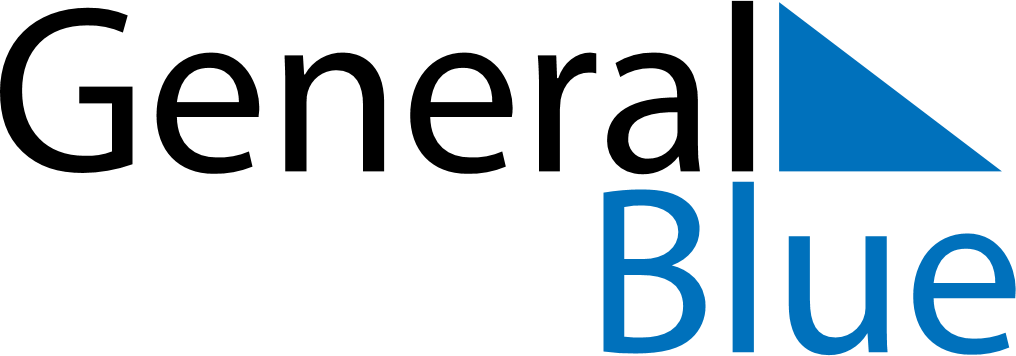 July 2022July 2022July 2022TogoTogoSUNMONTUEWEDTHUFRISAT12345678910111213141516Feast of the Sacrifice (Eid al-Adha)171819202122232425262728293031